                                                             Policy 2008-2A	                 Adopted Jan 2008, Revised April 14, 2019Image Reproduction Policy  ofAnderson Island Historical SocietyThe purpose of this policy is to define the AIHS policy for the reproduction of historical documents by individuals and organizations not affiliated with the Historical Society.1.0 General     1.1 Definitions		AIHS: The Anderson Island Historical Society	Historical Society: (HS) The Anderson Island Historical Society	Archival Building: Display and meeting building containing Stephenson Hall,              	McGoldrick Library, AIHS Office, Archival Storage and Historical Displays.	Johnson Historical Farm (the farm): The entire facilities of the Historical 	Society.	Originals: Documents and artifacts in their original native state. This is 		applicable to both original documents and photographs and also to primary copies 	for which an original is no longer available in HS archives.	Loan recipient: The person responsible for usage and care of the material.	Archives Director: The AIHS Board director responsible for managing the 	archives of the HS.  1.2 General usage	Permission may be granted for the use of copies of photographs and other still image material from AIHS in the following categories of use:  	Personal research 	Academic research	Non-Profit	CommercialAIHS retains all rights to its images, including the right to grant or refuse others permission to reproduce the images.  Cost for use or reproduction of any of the AIHS materials is shown in Appendix A. 1.3 Conditions for Use1. Use fees are assessed on a one time, non-exclusive basis.  AIHS does not grant open ended permission for future uses, and never grants exclusive rights.  2.	AIHS must be credited using the following credit line:	“Courtesy of the Anderson Island Historical Society, Anderson Island, WA”3.	AIHS will be given one complimentary copy of any publication or audio-visual production in which our images appear.4.	Users of our images assume all responsibility for questions of copyright and invasion of privacy that may possibly arise in their reproduction and use.5.	Images may not be altered in any way without written permission from AIHS.6.	Subsequent use of images other than stated on this Request Form must be requested separately.	 7.	Users may not donate images to other individuals or organization without written permission from AIHS.8.	The AIHS reserves the right to refuse permission if usage is deemed inappropriate.Responsibility		The president shall ensure the enforcement of this policy.Adopted by the Board of DirectorsReviewed and Approved by the AIHS Policy Review Committee, 4/10/2019.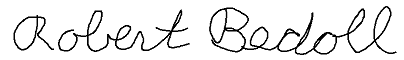 President, Anderson Island Historical Society.  April 4, 2019.Appendix A: Conditions of Use AcknowledgementI acknowledge that I have received, read and understand the “Conditions for Use” as it appears in this policy and agree to comply with all terms listed.Organization:_________________________________Signature:___________________________	Date:_________________							Print Name:______________________________Address:_________________________________________________Email Address:___________________________________________-						Phone Number:____________________________________		Ordering Information1.	Description of images requested:2.	Copy format requested (please check one):	Print [ ]	Email [ ]	Digital File –DVD or FlashDrive [ ]_____________3.	Indicate the intended use of requested images (please check one):	(a) Research (personal)	(b) Non-Profit or academic			(c) Commercial4.	Provide brief description of intended use.RatesRates are current as of the date of the latest revision, but are subject to change.1.	Prints from physical archives after retrieval from storage	(a) Photocopies –Black & White $0.25	(b) Color Photocopies - $1.00 (personal use), $5.00 (all other uses).2.	Prints from Computer Files		(a) Black & White $0.25	(b) Color Photocopies - $1.00 (personal use), $5.00 (all other uses).	(c) All copies to be made by AIHS personnel Only.3.	Digital Images.	 (To be copied to AIHS supplied  (media) FlashDrive or SD media only and not 			to media provided by others).	(a) For personal & academic use - $5,  All other uses - $10	(b) Shipping and handling charges will be added to all orders.